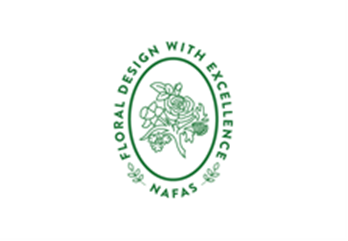 National Association of Flower Arrangement SocietiesRegistered Charity No. 1101348VIRTUAL NATIONAL SHOW APRIL 2021 SPRINGTIMEINDIVIDUAL ENTRY FORM 2021I wish to enter ONE/TWO CLASSESClass No…………………Title………………………………………………………….Class No…………………Title…………………………………………………………..Class No 8a) SPRINGTIME AGE 7 to 12	AGE:- Class No 8b) SPRINGTIME AGE 13 to 17	AGE:-NAMEADDRESSTel.No:	MobileArea of NAFASEmail:By applying for an entry, you agree that your details may be kept securely solely for the duration and purpose of the NAFAS Virtual Show 2021APPLICATIONS - Between 10th January -17th January 2021 to:nafas_judges@outlook.comI WOULD LIKE FEEDBACK	YES	NOPlease circle your preferenceIF ACCEPTED THE FINAL DATE FOR YOUR PHOTOGRAPHIC EXHIBIT IS MIDNIGHT 19TH FEBRUARY 2021